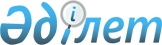 Об установлении нормативов отчисления и распределения части чистого дохода коммунальных государственных предприятий города ШымкентПостановление акимата города Шымкент от 4 апреля 2019 года № 281. Зарегистрировано Департаментом юстиции города Шымкент 8 апреля 2019 года № 31
      В соответствии с пунктом 2 статьи 140 Закона Республики Казахстан от 1 марта 2011 года "О государственном имуществе", акимат города Шымкент ПОСТАНОВЛЯЕТ:
      1. Установить нормативы отчисления и распределения части чистого дохода коммунальных государственных предприятий города Шымкент согласно приложению к настоящему постановлению.
      2. Государственному учреждению "Управление финансов города Шымкент" в установленном законодательством Республики Казахстан порядке обеспечить:
      1) государственную регистрацию настоящего постановления в Департаменте юстиции города Шымкент;
      2) в течение десяти календарных дней со дня государственной регистрации настоящего постановления акимата направление его копии в бумажном и электронном виде на казахском и русском языках в Шымкентский региональный центр правовой информации – филиал республиканского государственного предприятия на праве хозяйственного ведения "Республиканский центр правовой информации" Министерства юстиции Республики Казахстан для официального опубликования и включения в эталонный контрольный банк нормативных правовых актов Республики Казахстан;
      3) в течение десяти календарных дней после государственной регистрации настоящего постановления направление его копии на официальное опубликование в периодические печатные издания, распространяемых на территории города Шымкент;
      4) размещение настоящего постановления на интернет-ресурсе акимата города Шымкент после его официального опубликования.
      3. Контроль за исполнением настоящего постановления возложить на заместителя акима города Г.Курманбекову.
      4. Настоящее постановление вводится в действие по истечении десяти календарных дней после дня его первого официального опубликования. Нормативы отчисления и распределения части чистого дохода коммунальных государственных предприятий города Шымкент
      1. Для коммунальных государственных предприятий - в размере 50 процентов от чистого дохода, из них для коммунальных государственных предприятий, осуществляющих производственно-хозяйственную деятельность в области здравоохранения, норматив отчисления части чистого дохода устанавливается в размере 5 процентов.
      2. Оставшейся в распоряжении коммунальных государственных предприятий части чистого дохода направляется на развитие предприятия.
					© 2012. РГП на ПХВ «Институт законодательства и правовой информации Республики Казахстан» Министерства юстиции Республики Казахстан
				
      Аким города Шымкент

Г.Абдрахимов
Приложение к постановлению
акимата города Шымкент
от "4" апреля 2019 года
№ 281